ÔN TẬP ĐỊA LÍ 12MỘT SỐ CÔNG THỨC TÍNH TOÁN TRONG MÔN ĐỊA LÍ(HS tìm hiểu nội dung và làm bài tâp vào vở ghi)1. Tính độ che phủ rừngBài tập: Tính độ che phủ rừng nước ta năm 1943 biết diện tích rừng lúc đó là 142500 km2, Diện tích cả nước là 331212 km2?2. Tính tỉ trọng trong cơ cấuBài tập: Bài tập 2 trang 86 SGK địa lí 123. Tính năng suất cây trồngBài tập: Tính năng suất lúa nước ta (đơn vị: Tạ/ha) năm 2018 biết diện tích gieo trồng là 7,7 triệu ha và sản lượng lúa là 45,5 triệu tấn4. Tính bình quân lương thực theo đầu  ngườiBài tập: Tính bình quân lương thực có hạt theo đầu người ở Đồng bằng sông Hồng năm 2017 biết số dân Đồng bằng sông Hồng là 21,3 triệu người, sản lượng lương thực có hạt là 6514 nghìn tấn.5. Tính thu nhập bình quân đầu ngườiBài tập: Tính Bình quân thu nhập theo đầu người của một số nước dựa vào bảng sau: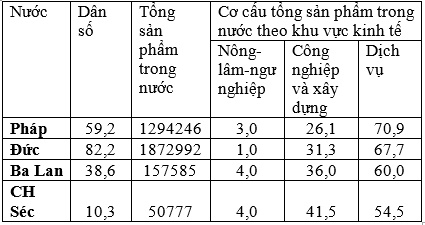 6. Tính mật độ dân sốBài tập: Tính mật độ dân số nước ta năm 2018 biết số dân là 94,6 triệu người, diện tích nước ta là 331212 km27. Tính tốc độ tăng trưởng một đối tượng địa lí qua các năm (Lấy năm đầu tiên ứng với 100%)Bài tập: Bài tập 1 câu a trang 98 – SGK địa lí 128. Tính biên độ nhiệt độBài tập: Tính Biên độ nhiệt năm ở Hà Nội biết nhiệt độ tháng cao nhất (tháng VII) là 290C, nhiệt độ tháng thấp nhất (Tháng I) là 170C ?9. Tính tỉ suất gia tăng dân số tự nhiênBài tập: Dân số thế giới năm 2005 là 6,477 tỉ người, tỉ suất sinh thô là 21 phần nghìn, tỉ suất tử thô là 9 phần nghìn. Tính tỉ suất gia tăng dân số tự nhiên?10. Tính cán cân xuất nhập khẩu11. Tính tỉ lệ xuất nhập khẩu12. Tính tỉ lệ xuất khẩu so với nhập khẩuBài tập: Dựa vào bảng số liệu dưới đây: GIÁ TRỊ XUẤT KHẨU VÀ NHẬP KHẨU HÀNG HÓA  MỘT SỐ NƯỚC NĂM 2004. Tính cán cân XNK, tỉ lệ XK – NK NướcTổng sốXuất khẩuNhập khẩuHoa Kỳ2345,48191526,4Trung Quốc1693,3858,9834,4Nhật Bản1020,0565,6454,5